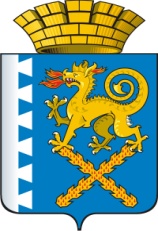 ГЛАВА НОВОЛЯЛИНСКОГО ГОРОДСКОГО ОКРУГАП О С Т А Н О В Л Е Н И Еот 13.12.2017 года  № 1110г. Новая ЛяляОб установлении размера платы, взимаемой с родителей (законных представителей) за присмотр и уход за воспитанниками в муниципальных образовательных организациях Новолялинского городского округа, реализующих образовательную программу дошкольного образования           В соответствии со статьей 65 Федерального закона от 29.12.2012  № 273-ФЗ «Об образовании в Российской Федерации», постановлением Правительства Свердловской области от 22.11.2017 № 851-ПП «О внесении изменений в постановление Правительства Свердловской области от 04.03.2016 № 150-ПП «Об установлении максимального размера платы, взимаемой с родителей (законных представителей), за присмотр и уход за детьми в государственных образовательных организациях Свердловской области и муниципальных образовательных организациях, реализующих образовательную программу дошкольного образования, для каждого муниципального образования, расположенного на территории Свердловской области, в зависимости от условий присмотра и ухода за детьми», постановлением главы Новолялинского городского округа от 18.10.2013 № 1257 «Об утверждении Порядка начисления, взимания и расходования родительской платы за присмотр и уход за детьми в муниципальных образовательных организациях, реализующих основные общеобразовательные программы дошкольного образования на территории Новолялинского городского округа», руководствуясь Уставом Новолялинского городского округа, ПОСТАНОВЛЯЮ:           1. Установить с 01.01.2018 года размер платы, взимаемой с родителей (законных представителей) за присмотр и уход за воспитанниками в муниципальных образовательных организациях Новолялинского городского округа, реализующих образовательную  программу дошкольного образования в размере 2080 рублей в месяц, с родителей (законных представителей), имеющих трех и более несовершеннолетних детей – 1250 рублей в месяц.          2. Признать утратившим силу постановление главы Новолялинского городского округа от 02.02.2015 № 87 «Об установлении размера платы, взимаемой с родителей (законных представителей) за присмотр и уход за воспитанниками в муниципальных образовательных организациях Новолялинского городского округа, реализующих основную общеобразовательную  программу дошкольного образования» (в редакции от 24.01.2017 № 25).         3. Настоящее постановление вступает в силу с 01 января 2018 года.         4. Опубликовать настоящее постановление в «Муниципальном вестнике Новолялинского городского округа» и разместить на официальном сайте администрации Новолялинского городского округа www.nlyalyago.ru.             5. Контроль исполнения настоящего постановления возложить на заместителя главы администрации Новолялинского городского округа по социальным и общим вопросам Е.В. Кильдюшевскую.Глава округа                                                                                        С.А. Бондаренко